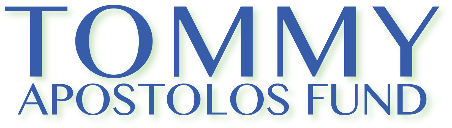 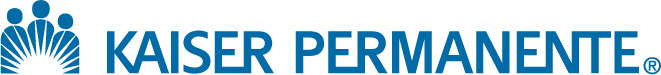 Shop with a Doc December 10, 2022Dear Physicians,Thank you for volunteering for Shop with a Doc; we are excited to bring this event back in-person this year.  Across the two sites, one hundred kids will have a chance to shop for essential items before the cold winter season. We look forward to seeing you and all the smiling faces!Saturday, December 10, 2022Arrive at 5:15 AM Kohl’s10375 Fairway Drive in Roseville / 189 Arden Way in SacramentoEach child is allotted $150. Kohl’s generously offers a discount, so you can shop for $170 worth of merchandise. Your total should be under $150, with the discount, once totaled up at the register. A Tommy Apostolos representative will be at the register to facilitate payment.You may not pay for any overages out of pocket.Physicians should wear their white coats.Please do not bring in large purses or coats as we will not be able to store them while you are shopping.Enter the store through the East doors; children will be checked in at the North doors. SacramentoEnter the store through the main doors on the left; children will be checked in at the doors on the right. RosevilleEach child is paired with two volunteers.  Once you have completed your shopping, please return to the main entrance to meet another child with whom to shop.Children are allowed to purchase clothing and shoes at this shopping event; no purchases of jewelry, toys, etc. will be permitted.Always stay with your child. When you are done shopping and checking out, please be sure that a representative from KP, Tommy Apostolos, or our partner organizations take the child to meet their parents.We will not use the dressing rooms during Shop with a Doc. You will be provided the child’s size and they may try on clothes over their clothes if needed.If your child needs to go to the restroom, please get a Kohl’s Cares Volunteer, located at the front of the store, for assistance.